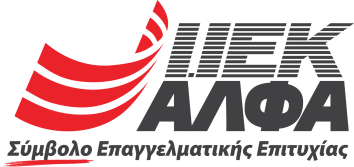 Υποτροφία σπουδών σε έναν δημότη Λαυρεωτικής για φοίτηση στο ΙΕΚ ΑΛΦΑΑκαδημαϊκό Έτος 2022- 2023Μία πλήρης –διετής- υποτροφίαΙ. OΡΟΙ & ΠΡΟΫΠΟΘΕΣΕΙΣΗ υποτροφία αφορά αποκλειστικά σε έναρξη το ακαδημαϊκό έτος 2022-2023.Από τη διαδικασία αξιολόγησης και απόδοσης υποτροφιών εξαιρούνται ήδη εγγεγραμμένοι ή/ και ενεργοί σπουδαστές στο IEK ΑΛΦΑ.Ο/η δικαιούχος μπορεί να επιλέξει να σπουδάσει σε οποιοδήποτε παράρτημα του ΙΕΚ ΑΛΦΑ τον/την εξυπηρετεί – σε Αθήνα, Πειραιά, ή Γλυφάδα. Η υποτροφία στο ΙΕΚ ΑΛΦΑ είναι πλήρους –διετούς- φοίτησης.Για την κατοχύρωση της υποτροφίας, οι υποψήφιοι πρέπει να πληρούν τις ελάχιστες προϋποθέσεις εισαγωγής τους στο πρόγραμμα σπουδών της επιλογής τους.Το ΙΕΚ ΑΛΦΑ διατηρεί το δικαίωμα να μην προσφέρει κάποιο πρόγραμμα σπουδών, σε περίπτωση χαμηλής συμμετοχής. Σε αυτήν την περίπτωση, ο/η υπότροφος μπορεί να επιλέξει κάποιο άλλο πρόγραμμα.Μετά την ανάδειξη του υποτρόφου με Απόφαση του Δήμου, ο Δήμος θα πρέπει να μας αποστείλει τη λίστα όλων των υποψηφίων για τις υποτροφίες, προκειμένου να προσφέρουμε ειδική έκπτωση στα δίδακτρα σε όλους τους ενδιαφερόμενους. Συγκεκριμένα, θα πρέπει να μας αποσταλούν τα εξής στοιχεία τους: ονοματεπώνυμο, διεύθυνση κατοικίας, τηλέφωνο, e-mail, τίτλος σπουδών (πχ. απόφοιτος ΓΕΛ, ΕΠΑΛ, ΤΕΙ, ΑΕΙ, κλπ). II. ΑΝΑΔΕΙΞΗ ΥΠΟΤΡΟΦΟΥΗ επιλογή του υποτρόφου γίνεται από τον Δήμο.Ο/η υπότροφος επιλέγεται με βάση κοινωνικο-οικονομικά και ακαδημαϊκά κριτήρια(επιδόσεις στο Λύκειο).Η προκήρυξη της υποτροφίας θα αναρτηθεί στον επίσημο ιστότοπο του Δήμου, αλλά και θα δημοσιοποιηθεί στα τοπικά ΜΜΕ.Η δημοσιότητα του θεσμού έχει διττό στόχο: α) την ανάδειξη του κοινωνικού έργου του Δήμου και β) την ενημέρωση όλων των νέων δημοτώνσας για τις υποτροφίες που παρέχουμε, στο πλαίσιο της Εταιρικής Κοινωνικής Ευθύνης, ώστε να συμμετάσχουν όσο το δυνατόν περισσότεροι ενδιαφερόμενοι που αντιμετωπίζουν οικονομικά προβλήματα, όλοι εκ των οποίων θα τύχουν σημαντικής έκπτωσης στα δίδακτρα, στην περίπτωση που δεν επιλεγούν. Η κοινοποίηση των στοιχείων του υποτρόφου που θα επιλεγεί, αλλά και της λίστας όλων των υποψηφίων, θα γίνει έως και την Παρασκευή 9 Σεπτεμβρίου 2022.Το άτομο που θα ορίσει ο Δήμος για την υποτροφία, μπορεί να επικοινωνεί με τον κ. Γιάννη Ανδρέου, στο 210-9640117, για οποιαδήποτε διευκρίνιση.